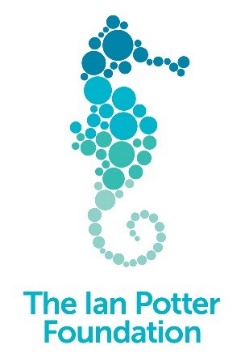 Expressions of interest – The Ian Potter Foundation Evaluation Pool (TIPFEP) 2022If you are interested in being a member of TIPFEP, please send in the following:Your CV/website link. A sample of your work. Essential:Experience writing for Government (state/commonwealth) audiencesError-free, clear writingFinancial/economic/SROI skills (can be subcontracted)Desirable:Sample clearly meets Level 2 on NESTA evidence standards, and ideally Level 3 Example of capacity buildingEvidence of racial equity (e.g. in terms of staffing, mentoring)Home office location. Please include your interest in accepting interstate jobs.Your general availability in 2022-3.Your fee range. Please select at least one of the three options listed. Please note this is important information so that we are not sending you projects that are ‘too small’ or ‘too large’ … aiming for the ‘Baby Bear’ effect.Option 1: Fees by role (fill in those relevant to your organisation)Role Hourly rate (incl. GST) Daily rate (incl. GST)Option 2: Past year jobs and feesProvide a list of evaluation jobs your organisation performed in 2021 and the fees charged. If you are a larger organisation (>10 employees), you may provide a sample that illustrates the range.Option 3: Open-endedUsing a (completely) anonymised recent job and quote, please describe (bullet points fine) what you provided for a grantee (in terms of days and final evaluation products)Material should be sent to Squirrel Main at squirrel.main@ianpotter.org.au. Please ensure you have permission to share the work prior to emailing it. Please be aware that (unless specifically noted as confidential) your work samples/CV may be shared with grantees and other foundations whose staff use TIPFEP. If you are already on TIPFEP, you will receive a proforma email enquiring about your interest in re-applying. As the quality of applications improves from year to year, prior applications will be re-assessed against the current submissions.Deadline Friday, 1 April 2022, 4:59pm AEST - Please note email can be a maximum size of 10mb. (Dropbox is an option). This is a hard deadline.Announcements Wednesday, 1 June 2022. Limited feedback may be provided upon request, and evaluators whose work is not chosen in 2022 are welcome to re-apply with new material in subsequent years.RoleHourlyDailyPrincipal Associate Senior Consultant Consultant Project officer 